경위서경위서경위서경위서경위서인적사항소 속학생•소수자인권위원회직 책위원장인적사항성 명하지흔일 시2022.07.25경위사항제 목제 9차 2022 중앙운영위원회 안건제출근거 오류 제 9차 2022 중앙운영위원회 안건제출근거 오류 제 9차 2022 중앙운영위원회 안건제출근거 오류 경위사항내 용2022 제9차 중앙운영위원회에서 인준할 학생•소수자인권위원회 성폭력심의위원회 학부생 대표 위원 인준 안건에 대해 안건 상정근거와 안건제출근거 참고규정을 바꾸어 작성하였습니다. 2022 제9차 중앙운영위원회에서 인준할 학생•소수자인권위원회 성폭력심의위원회 학부생 대표 위원 인준 안건에 대해 안건 상정근거와 안건제출근거 참고규정을 바꾸어 작성하였습니다. 2022 제9차 중앙운영위원회에서 인준할 학생•소수자인권위원회 성폭력심의위원회 학부생 대표 위원 인준 안건에 대해 안건 상정근거와 안건제출근거 참고규정을 바꾸어 작성하였습니다. 경위사항내 용2022 제9차 중앙운영위원회에서 인준할 학생•소수자인권위원회 성폭력심의위원회 학부생 대표 위원 인준 안건에 대해 안건 상정근거와 안건제출근거 참고규정을 바꾸어 작성하였습니다. 2022 제9차 중앙운영위원회에서 인준할 학생•소수자인권위원회 성폭력심의위원회 학부생 대표 위원 인준 안건에 대해 안건 상정근거와 안건제출근거 참고규정을 바꾸어 작성하였습니다. 2022 제9차 중앙운영위원회에서 인준할 학생•소수자인권위원회 성폭력심의위원회 학부생 대표 위원 인준 안건에 대해 안건 상정근거와 안건제출근거 참고규정을 바꾸어 작성하였습니다. 경위사항기 타제출처KAIST 학부 총학생회 중앙운영위원회KAIST 학부 총학생회 중앙운영위원회KAIST 학부 총학생회 중앙운영위원회KAIST 학부 총학생회 중앙운영위원회상기 내용은 사실임을 확인합니다.2022년 07월 16일 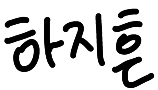 작성자:        하지흔(인)상기 내용은 사실임을 확인합니다.2022년 07월 16일 작성자:        하지흔(인)상기 내용은 사실임을 확인합니다.2022년 07월 16일 작성자:        하지흔(인)상기 내용은 사실임을 확인합니다.2022년 07월 16일 작성자:        하지흔(인)상기 내용은 사실임을 확인합니다.2022년 07월 16일 작성자:        하지흔(인)